W.E.T Committee Monthly Meeting  December 12th, 2023 at 3 PMIn person at City Hall or Join Zoom Meeting @ the following link:https://us02web.zoom.us/j/89213923226?pwd=dEYxUzVnWVQvV0ZXMGs5SGR4SS84Zz09                         Meeting ID: 892 1392 3226 Passcode: 424730One tap mobile:   +12532158782,,82083263928#,,,,*634739# US (Tacoma)AGENDAI.    Call to OrderII.   Roll CallIII.  Community InputIV.  Consent CalendarAdditions or Deletions to AgendaReview and approve last month’s minutes.V.   Presentations, Guests, Announcements, and CorrespondenceVI.  Public Comment on Non-Agenda Items / None scheduled.VII. General Business:Discuss redirecting budget funds to purchase Radio antenna and stand for the shed.Status of the new SMART goal regarding a “Welcome to Wheeler” booklet mailing.Report on the City Council workshop on preparedness and protocols.Conversation about what actions should be taken to mitigate flooding of the post office and downtown prior to a major weather event such as last week. VIII. Old business:  IX.  Good of the Order X.   Next Meeting: January 9th, 2024.  XI. AdjournmentWheeler City Hall 775 Nehalem Blvd. Wheeler, OR Meeting scheduled @ the City Hall: This facility is a non-handicapped accessible location. Please notify the City Manager if you need handicapped access and arrangements will be made to ensure participation.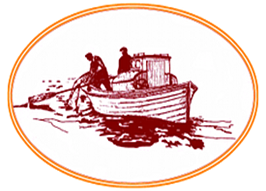    *Wheeler City Hall        775 Nehalem Blvd.   Wheeler, OR 97147City of Wheeler W.E.T Committee